1.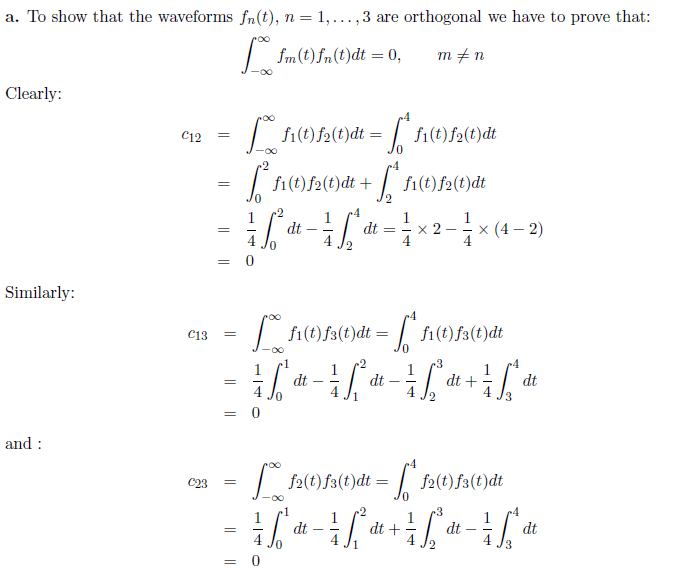 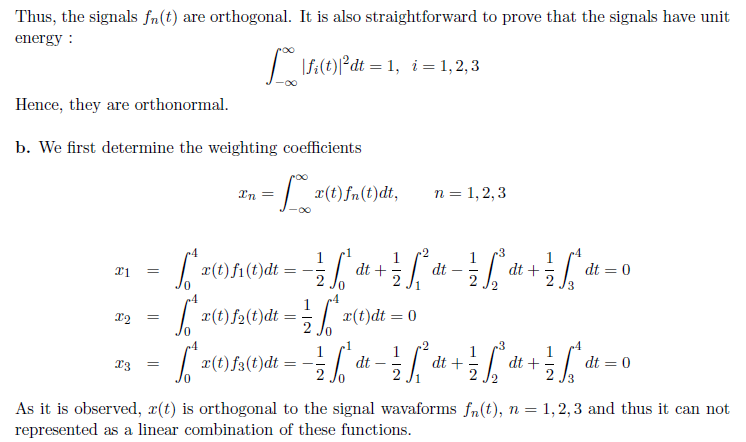 2.a) Consider the QAM constellation of figure. Using the Pythagorean theorem we can find the radius of the inner circle as:Since  is the third side of a triangle with  and  the two other sides and angle between then equal to , we obtain:b) If we denote by r the radius of the circle, then using the cosine theorem we obtain:3.a) . Hence: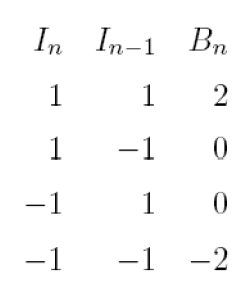 The signal space representation is given in the following figure, with 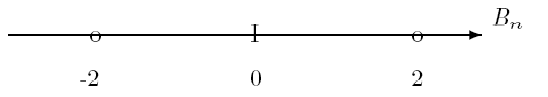 b) Since the sequence {} consists of independent symbols:Hence:4.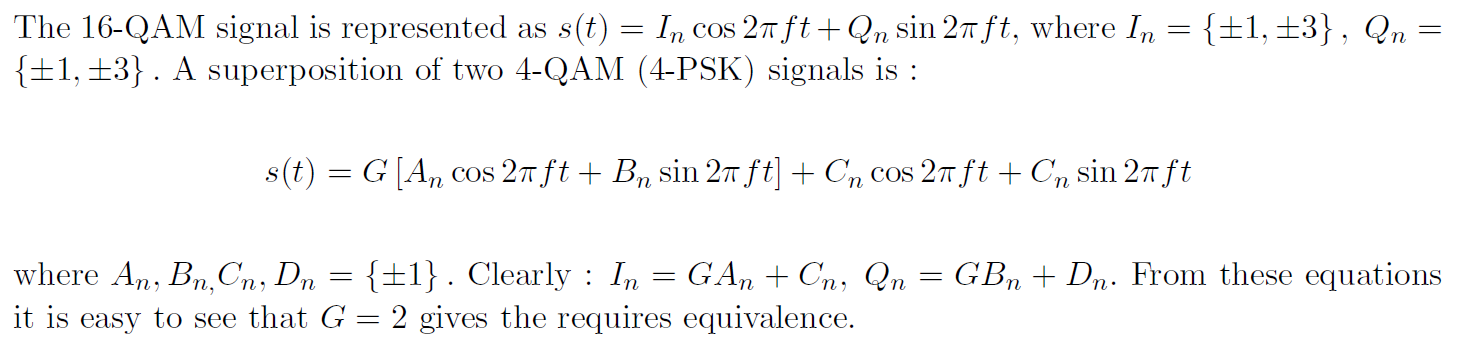 5. a) , with the sequence {} being uncorrelated random variables(i.e )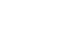 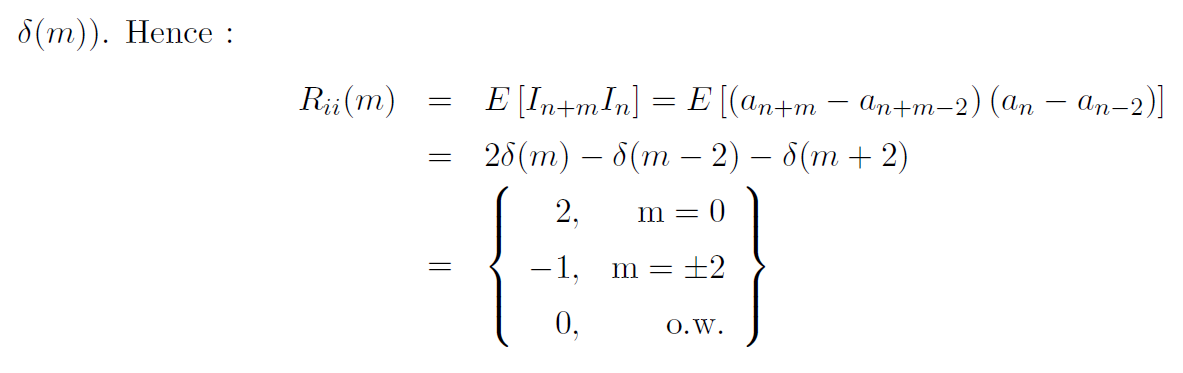 b) 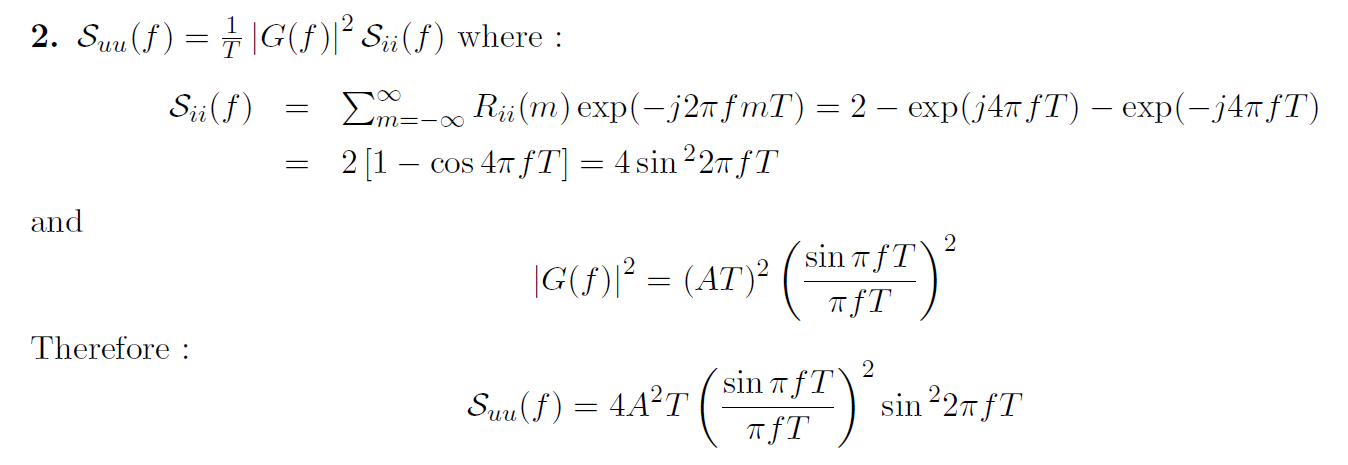 c) 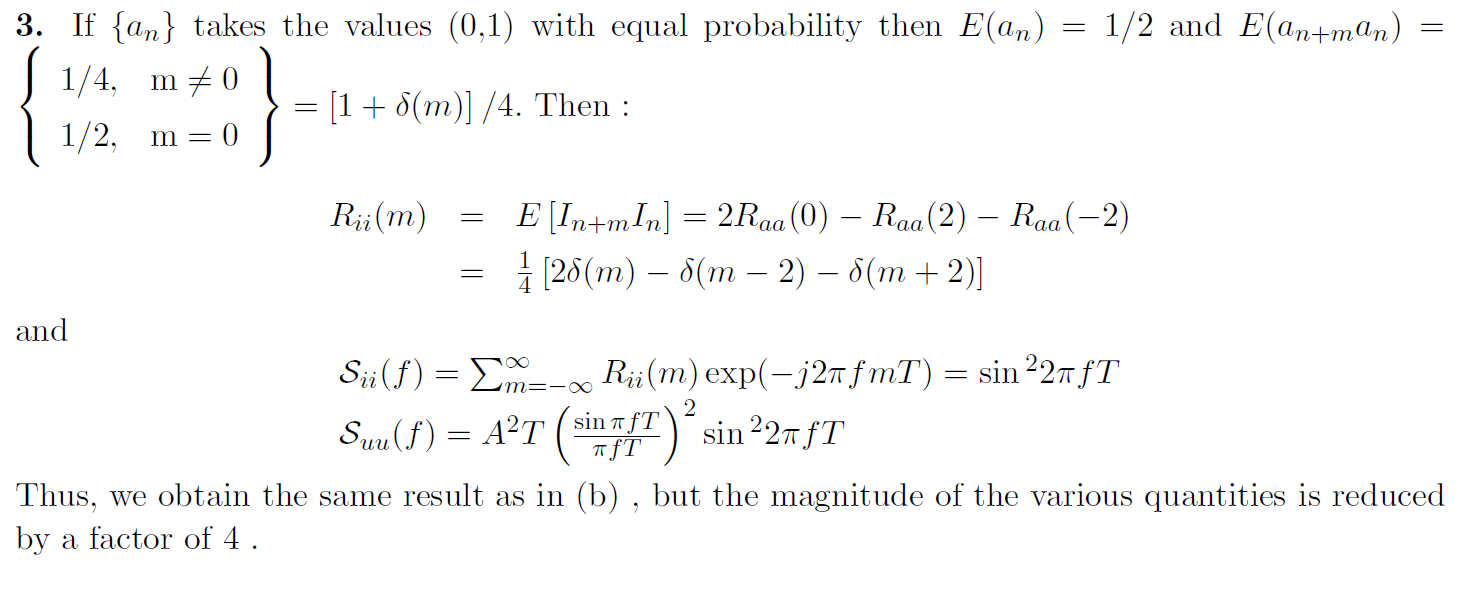 6.a) b) c) , , d) …(1)           …(2)  由(1)(2)可得  is WSS    is lowpass r.p.7.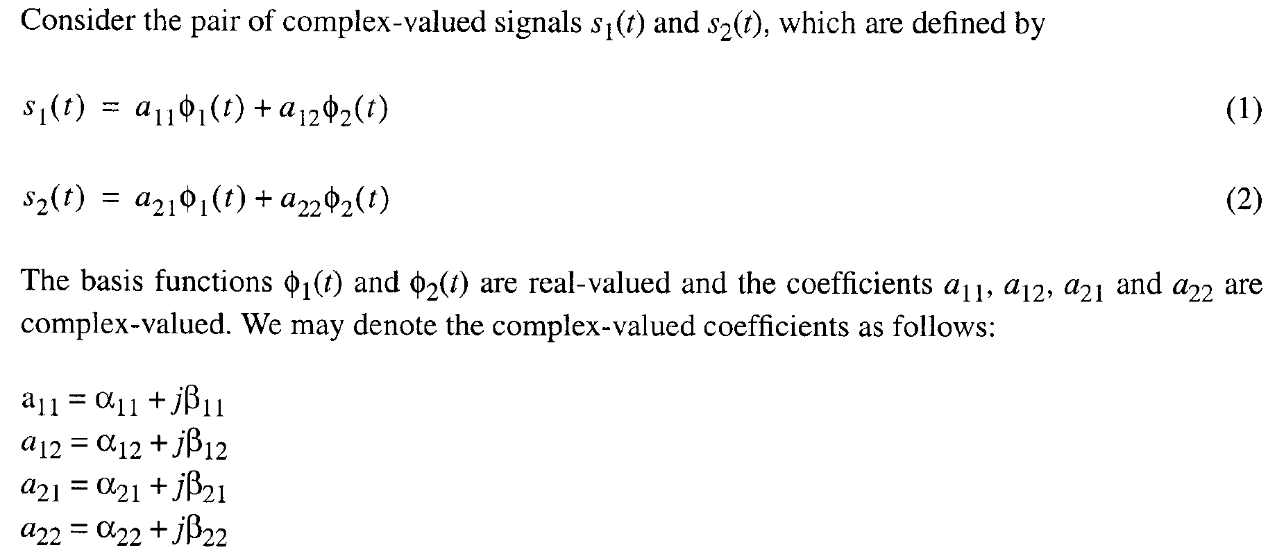 On this basis, we may represent the signals  and  by the following respective pair of vectors：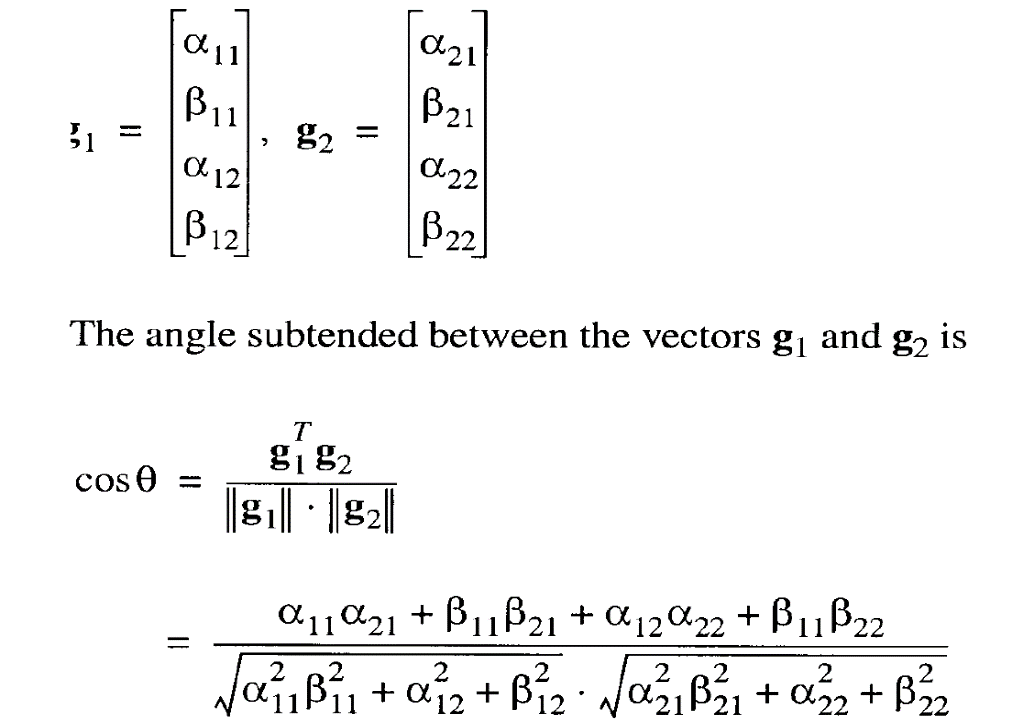 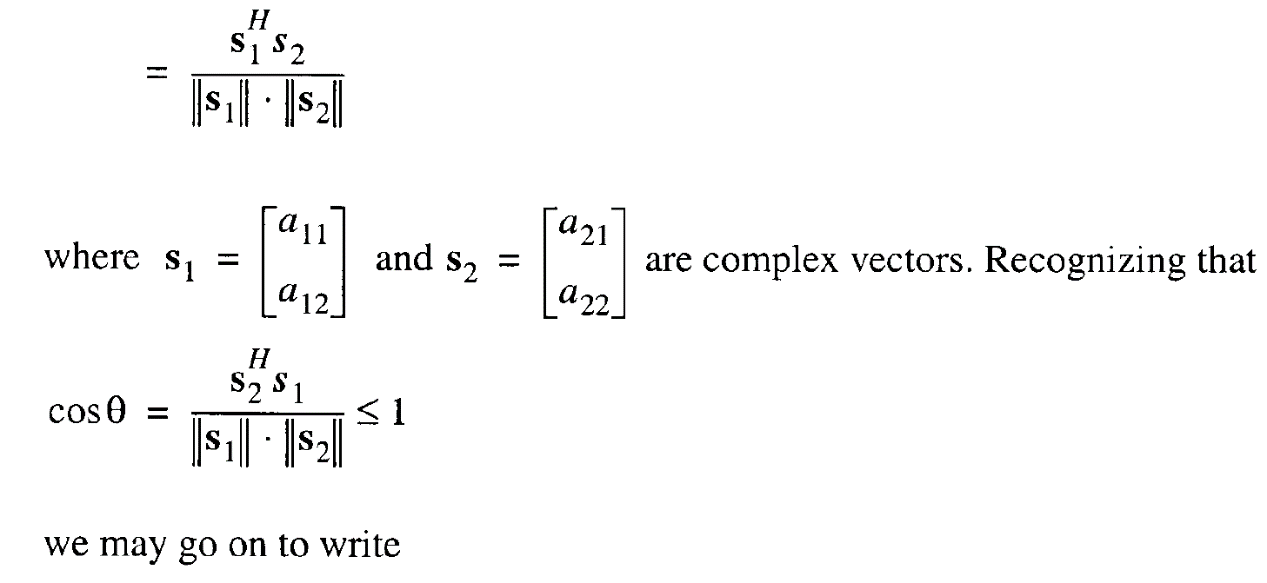 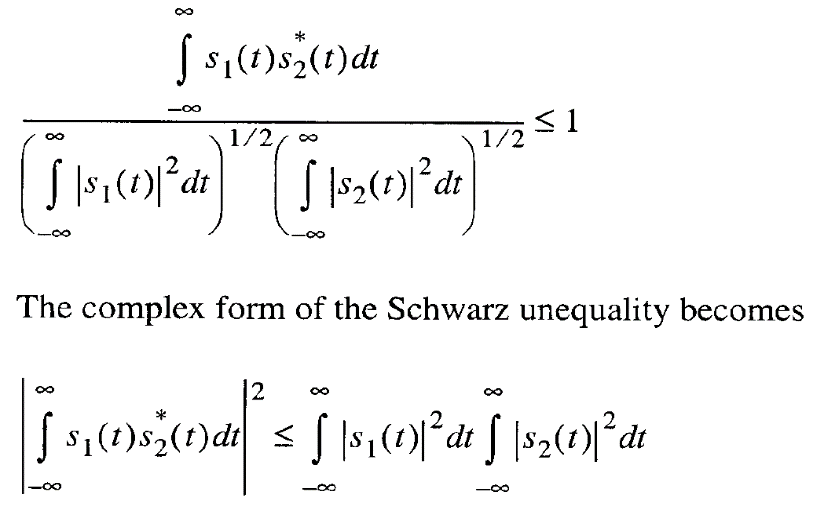 The equality holds when  and  are co-linear, that is,  where k is any real-valued constant.